§4482.  Review of significant municipal land use decisionThis section governs the process of filing complaints in Superior Court to challenge a significant municipal land use decision or the failure to make such a decision.  [PL 2015, c. 459, §1 (NEW).]1.  Review of significant municipal land use decision.  A complaint may be filed either in the general docket of the Superior Court for the county in which the municipality is located or directly in a docket designated by the Supreme Judicial Court for business matters.  Any complaint filed in the general docket of the Superior Court for the county in which the municipality is located must be transferred upon request of any party to the proceeding to a docket designated by the Supreme Judicial Court for business matters.[PL 2015, c. 459, §1 (NEW).]2.  Filing of record.  The defendant municipality shall file a complete record for review, as described in the Maine Rules of Civil Procedure, Rule 80B, as agreed upon by the parties within 35 days of the commencement of the action, unless the court enlarges the time for cause.  The plaintiff shall reimburse the municipality for the cost of producing the record.[PL 2015, c. 459, §1 (NEW).]3.  Final decision.  A party may not file an appeal of a significant municipal land use decision under this section until the decision is a final decision pursuant to section 2691, if the decision is by a board of appeals, or pursuant to section 4482‑B, if the decision is by a municipal administrative review board other than a board of appeals.[PL 2017, c. 241, §4 (NEW).]SECTION HISTORYPL 2015, c. 459, §1 (NEW). PL 2017, c. 241, §4 (AMD). The State of Maine claims a copyright in its codified statutes. If you intend to republish this material, we require that you include the following disclaimer in your publication:All copyrights and other rights to statutory text are reserved by the State of Maine. The text included in this publication reflects changes made through the First Regular and First Special Session of the 131st Maine Legislature and is current through November 1. 2023
                    . The text is subject to change without notice. It is a version that has not been officially certified by the Secretary of State. Refer to the Maine Revised Statutes Annotated and supplements for certified text.
                The Office of the Revisor of Statutes also requests that you send us one copy of any statutory publication you may produce. Our goal is not to restrict publishing activity, but to keep track of who is publishing what, to identify any needless duplication and to preserve the State's copyright rights.PLEASE NOTE: The Revisor's Office cannot perform research for or provide legal advice or interpretation of Maine law to the public. If you need legal assistance, please contact a qualified attorney.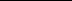 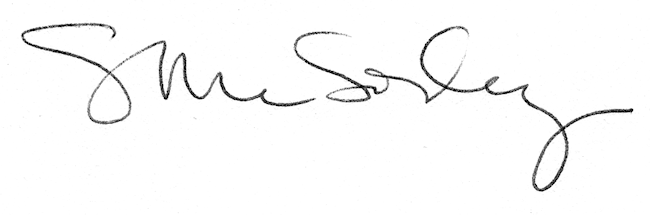 